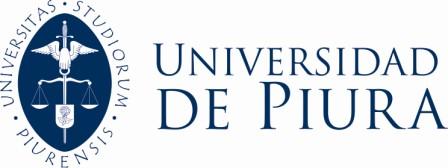 FICHA PERSONALDATOS PARA EMISIÓN DEL DIPLOMA DETITULO PROFESIONALCompletar a máquina con letra mayúscula o a mano con letra legible.Nombres y apellidos, considerar tal y como figura en el DNI (*).APELLIDOS(*)NOMBRES(*)D.N.I. / C.E.PROGRAMAACADÉMICOFACULTADFirma del interesadoFirma del interesadoFirma del interesadoFirma del interesadoFirma del interesadoFirma del interesadoFirma del interesado